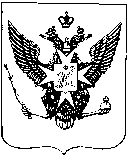 Муниципальный Совет внутригородского муниципального образования города федерального значения Санкт-Петербурга город ПавловскРЕШЕНИЕот 20 декабря 2023 года							№ 10/3.1Об отчете Главы Местной администрации города Павловска  о результатах своей деятельностии деятельности Местной администрацииза 2023 годВ соответствии со ст. 37 Федерального закона от 06.10.2003 № 131-ФЗ «Об общих принципах организации местного самоуправления в Российской Федерации», ст. 28 Закона Санкт-Петербурга от 23.09.2009 № 420-79 «Об организации местного самоуправления в Санкт-Петербурге», ст. 38 Устава внутригородского муниципального образования города федерального значения Санкт-Петербурга город Павловск Муниципальный Совет города Павловска	РЕШИЛ:	1. Принять отчет Главы Местной администрации города Павловска Козловой А.В.  о результатах своей деятельности и деятельности Местной администрации города Павловска за 2023 год согласно приложению к настоящему решению.	2. Деятельность Главы Местной администрации  города Павловска  и Местной администрации города Павловска признать удовлетворительной.3. Опубликовать настоящее решение и отчет Главы Местной администрации города Павловска в информационно-аналитическом бюллетене «Муниципальные новости города Павловска» и на официальном сайте муниципального образования в информационно-телекоммуникационной сети Интернет по адресу: http://www.mo-pavlovsk.ru/.	4. Настоящее решение вступает в силу со дня его официального опубликования.	5. Контроль за исполнением  настоящего решения возложить на  Главу муниципального образования город Павловск.Глава муниципального образованиягород  Павловск									В.В. ЗибаревПриложение к решению Муниципального Совета города Павловскаот 20.12.2023 № 10/3.1Ежегодный отчет Главы Местной администрации города Павловскагорода Павловска за 2023 год	Работа Местной администрации города Павловска в 2023 году осуществлялась в соответствии с законом Санкт-Петербурга «О местном самоуправлении в Санкт-Петербурге», Уставом муниципального образования и другими нормативно-правовыми актами.		В Местной администрации работает 13 сотрудников. Структура МА состоит из Главы МА,  заместителя  Главы МА  и  двух структурных подразделений:          - отдела социальной политики и экономического развития;          -  отдела бюджетного, бухгалтерского учета и отчетности.            За 2023 год 1 муниципальный служащий повысил классный чин, 1 служащий прошел профессиональную подготовку.Работа с обращениями гражданВ адрес органов местного самоуправления в 2023 году  поступило 245 обращений от жителей, из них: 	Главе муниципального образования город  Павловск- 15 заявлений, из них -по вопросам благоустройства - 2 заявления, -по вопросам ЖКХ – 5,-по иным вопросам деятельности – 8. Главе Местной  администрации города Павловска- 230 заявлений, из них по вопросам благоустройства -63, по вопросам опеки – 85, по иным вопросам – 82.	На портал "Наш Петербург" в течение года поступило 140 обращений.Финансово-экономические вопросы 	На 2023 год утверждены доходы местного бюджета (с учетом предлагаемых изменений на текущую дату) в сумме 90 615,1 тыс. руб., из них: - налог на доходы физических лиц в сумме 1 000,0 тыс. руб.;- субвенции на выполнение ОМСУ отдельных государственных полномочий Санкт-Петербурга по организации и осуществлению деятельности по опеке и попечительству, на содержание ребенка в семье опекуна и приемной семье, а также вознаграждение, причитающееся приемному родителю в сумме 11 944,0 тыс. руб.; - субвенции на выполнение ОМСУ отдельного государственного полномочия Санкт-Петербурга по определению должностных лиц местного самоуправления, уполномоченных составлять протоколы об административных правонарушениях, и составлению протоколов об административных правонарушениях в сумме 8,8 тыс. руб.; - дотации на выравнивание бюджетной обеспеченности в сумме 76 608,3 тыс. руб.  	На текущую дату исполнение доходной части бюджета составляет 90 598,4 тыс. руб. (99,9%).	Расходы местного бюджета на 2023 год (с учетом предлагаемых изменений на текущую дату) запланированы в сумме 95 760,0 тыс. руб., исполнение расходной части бюджета на 15.12.2023 составило 90 654,4 тыс. руб. (94,6%).	В ходе исполнения местного бюджета расходование средств осуществлялось исключительно в рамках решения вопросов местного значения, отнесенных к ведению муниципальных образований Законом Санкт-Петербурга от 23.09.2009  N420-79 «Об организации местного самоуправления в Санкт-Петербурге». Финансирование расходов имело целевой характер и производилось в соответствии с решениями Муниципального Совета города Павловска,  утвержденной сводной бюджетной росписью и муниципальными программами, а также с учетом эффективности и целесообразности расходования средств местного бюджета, максимального осуществления закупок для муниципальных нужд путем использования конкурентных способов определения поставщиков (подрядчиков, исполнителей). 	Приоритетными направлениями расходования бюджетных средств в отчетном периоде являлись работы по организации благоустройства внутриквартальных территорий в части обеспечения ремонта покрытий, расположенных на внутриквартальных территориях, обустройству детских и спортивных площадок, озеленению территории, обеспечению санитарно-эпидемиологического благополучия населения и другие мероприятия по благоустройству, составившие 48% общего объема планируемых расходов местного бюджета. 	В соответствии с бюджетным законодательством контроль за исполнением местного бюджета, подготовка заключения на годовой отчет об исполнении местного бюджета, проведение экспертиз проекта местного бюджета, нормативных правовых актов Муниципального Совета, регулирующих бюджетные правоотношения на основании подписанного Соглашения о передаче Контрольно-счетной палате Санкт-Петербурга полномочий по осуществлению внешнего муниципального финансового контроля, осуществляется Контрольно-счетной палатой Санкт-Петербурга. 	Финансовый контроль в сфере бюджетных правоотношений является контрольной деятельностью Комитета финансов Санкт-Петербурга, Комитета по социальной политике Санкт-Петербурга, Федерального казначейства и органа финансового контроля Местной администрации. В 2023 году Контрольно-счетной палатой Санкт-Петербурга проведены 2 проверки, выявившие незначительные нарушения бюджетного законодательства. ОМСУ приняты меры по устранению выявленных нарушений и причин их появления. Результаты проверок в целях обеспечения доступа к информации о деятельности органов местного самоуправления размещены на официальном сайте. Исполнение отдельных государственных полномочий Опека и попечительствоОдним из самых сложных вопросов, возложенных на органы местного самоуправления, являются опека и попечительство.По состоянию на 1 января 2023 года на территории нашего муниципального образования было зарегистрировано 96 детей, оставшихся без попечения родителей, из них в ДДИ № 4 - 71. Это дети и подростки, родители которых умерли либо лишены родительских прав или ограничены в них решением суда.Над такими детьми устанавливается опека, и орган опеки и попечительства Местной администрации осуществляет надзор за выполнением опекунами своих обязанностей, оказывает им постоянную помощь в решении вопросов обучения, воспитания детей, организации их летнего отдыха.В 2023 году опекунам и попечителям на 1 ребенка выплачивалось ежемесячное пособие в размере 15 582,00 рубля в месяц. Общие расходы на выплату пособий на опекаемых составили 4 659,0 тыс. руб., на выплаты вознаграждения родителям приемных семей 3 856,2 тыс. руб. За 2023 год Местной администрацией города Павловска был выявлено 2 несовершеннолетних детей, оставшийся без попечения родителей, над которым установлена опека. За прошедший год в Местную администрацию поступило 2 личных дела несовершеннолетних подопечных с установленной опекой в связи со сменой места жительства.В региональном банке о детях, оставшихся без попечения родителей, состоит на учете 71 ребенок, все они воспитанники ДДИ № 4.Помимо работы, связанной с вопросами опеки и попечительства, Местной администрация много работала и в других направлениях:в сфере защиты прав и интересов совершеннолетних недееспособных граждан:Всего на учете состоит 14 совершеннолетних недееспособных. В ДДИ № 4 в настоящее время проживает 58 недееспособных граждан. В 2023 году признано недееспособными 17 человек.в сфере защиты имущественных прав несовершеннолетних и недееспособных:За отчетный период выдано 19 разрешений на отчуждение имущества несовершеннолетних.в сфере защиты прав несовершеннолетних:Местная администрация участвовала при рассмотрении судебных дел, связанных с защитой прав несовершеннолетних, в т. ч.-по жилищным и имущественным правам детей – 2 судебных иска,-о лишении родительских прав – 14,- усыновление несовершеннолетних – 4,-о разногласиях между родителями в воспитании детей – 18,Спасибо всем нашим горожанам, которые не равнодушны к проблемам детства и дают нам оперативную информацию о семьях, где детям требуется помощь.Кроме того, за отчетный период Местной администрацией выдано 10 разрешений на работу несовершеннолетним в возрасте 14 лет. Местной администрацией города Павловска в 2023 году выдано 5 направлений в «Центр помощи семье и детям» на подготовку граждан, желающих принять на воспитание в семью ребенка, оставшегося без попечения родителей.В этом году 2 подопечным ДДИ № 4 были выделены бесплатные путевки для отдыха в санатории в Тверской области, 11 детям были выделены бесплатные путевки для отдыха в санатории «Зеленый Огонек», расположенный в д. Мерево Лужского района Ленинградской области. В следующем году также планируется организовать бесплатный отдых нашим подопечным, состоящим на учете в органе опеки и попечительства.За этими сухими цифрами стоит кропотливая профилактическая работа с неблагополучными семьями, индивидуальные беседы с родителями, неоднократные выходы в семьи, взаимодействие с учреждениями социальной защиты, образовательными учреждениями, комиссией по делам несовершеннолетних и другими субъектами профилактики.И результаты такой работы есть. Так, пока еще может очень немногие родители, но все-таки изменяют свое отношение к вопросам воспитания детей.Административные протоколыВ течение года сотрудники Местной администрации в рамках своих полномочий осуществляли  контрольные  обходы территории муниципального образования на предмет выявления фактов размещения объявлений и иных информационных материалов вне специально отведенных для этого местах, загрязнение территории Санкт-Петербурга, объектов благоустройства или элементов благоустройства. По результатам обходов оперативно принимались меры  по устранению выявленных нарушений.Муниципальный заказ – 2023	Все закупки осуществляются в строгом соответствии с 44-ФЗ. Местная администрация с соблюдением принципов открытости, прозрачности информации о контрактной системе в сфере закупок, обеспечения конкуренции, профессионализма заказчиков, стимулирования инноваций, единства контрактной системы в сфере закупок, ответственности за результативность обеспечения муниципальных нужд, эффективности осуществления закупок действует от имени внутригородского муниципального образования Санкт-Петербурга город Павловск. Прозрачность механизма закупок на всех стадиях и уровнях и их конкурсный характер позволили Местной администрации добиться фактического сокращения бюджетных расходов при поставке товаров, выполнении работ, оказании услуг для муниципальных нужд. Так, в 2023  году экономия бюджетных средств по результатам размещения заказов на поставки товаров, выполнение работ, оказание услуг для муниципальных нужд, осуществленных путем проведения запроса котировок, конкурсов, аукционов, запроса предложений составила 2 981,1 тыс. руб.	Бюджетом на 2023 год предусмотрено 95 760,0 тыс. руб., из них подлежало размещению 62 857,4 тыс. руб.	По состоянию на 20 декабря 2023 года заключено 89 муниципальных контрактов на общую сумму 63 205,9 тыс. руб. Проведено: 10 открытых конкурсов на сумму 44 006,2 тыс. руб.25 аукционов в электронной форме, по итогам которых заключено муниципальных контрактов на сумму 13 635,9 тыс. руб., 92% закупок проведено конкурентным способом.Поступило 2 жалобы на действия Заказчика, одна признана необоснованной, одна обоснованной. Рекомендуемые изменения в закупку были внесены.Исполнение муниципальных программВ 2023 году Местная администрация исполняла 16 муниципальных программ. Благоустройство территории муниципального образования  в 2023 году	За счет средств местного бюджета выполнены работы по 2 адресам на общую сумму – 30 416,1 тыс. руб. Благоустроены детская и спортивная площадки по ул. Горная, д. 10. Детская игровая площадка для детей от 6 до 12 лет оборудована игровым канатным комплексом, качелями, кубом для лазания, которые способствуют физическому развитию и развитию координации движения.  На спортивной площадке установлено оборудование Воркаут и тренажеры, комплексная спортивная площадка предназначена для игры в баскетбол и мини-футбол. Установленное игровое и спортивное оборудование включает в себя элементы, подходящие для использования людьми с нарушениями опорно-двигательного аппарата и людьми с ограниченными возможностями. Основания площадок травмобезопасное.Также обустроена зона отдыха, проведено благоустройство территории и озеленение.  На ул. Слуцкая, д. 5 оборудована площадка для кратковременного и длительного хранения индивидуального автотранспорта, которая позволяет вместить 50 автомобилей, в том числе 5 парковочных мест для инвалидов, обустроены пешеходные дорожки с плиточным покрытием и посажены деревья. Площадь благоустроенной территории составляет 3786  м2.Как будет выглядеть обновленная территория, вместе с местными властями решали сами жители на общественных обсуждениях проектов благоустройства. Это позволило избежать однотипности проектов реконструкции, сделать пространство комфортным, и при этом учитывающим особенности и пожелания жителей.		Кроме данных объектов, благоустройство в городе велось по всем направлениям.Были выполнены работы по ремонту и удалению граффити на 45 детских и спортивных площадках на сумму  1075,0 тыс. руб., по 46 адресам в нормативное состояние приведено более 1200 м2  дорожных покрытий, установлены и отремонтированы установленные ранее ИДН, в течение всего агротехнического периода проводилось обследование деревьев, было удалено 51 аварийное или больное дерево. Аварийные деревья представляют серьезную опасность, связанную с падением, в результате чего может быть нанесён ощутимый вред здоровью людей, сохранности транспорта или элементов инфраструктуры: домов, линий электропередачи, поэтому их необходимо своевременно спилить. Работы выполняются только после получения заключения, подготовленного  специалистами  садово-паркового  хозяйства  о  целесообразности  ликвидации намеченных под снос деревьев и получения порубочных билетов от Комитета по благоустройству на каждое дерево.За счет средств местного бюджета выполнены работы по посадке цветов в вазоны, установленные на территории муниципального образования, в течение сезона велись работы по их содержанию.Под постоянным контролем специалистов – качество уборки территорий зеленых насаждений и содержанию дорог, находящихся в ведении муниципального образования, чистота и порядок на детских площадках, уборки скошенной с газонов травы.Был заключен контракт по разработке проектно-сметной документации на устройство наружного освещения детских и спортивных площадок по 3-м адресам: улица Просвещения, участок 1, пл. Академика Рыкачева, Слуцкая ул., участок 13. Подрядчик работы не выполнил, контракт был расторгнут в одностороннем порядке, информация о недобросовестном подрядчике направлена в Реестр недобросовестных поставщиков.Культурные программы и досуг жителейВ 2023 году за счет средств местного бюджета проведено 43 мероприятия, в которых приняли участие более 5200 жителей всех возрастов: - это организация вручения подарочных наборов труженикам и жителям блокадного Ленинграда, бывшим малолетним узникам фашистских лагерей, ветеранам войны, опекунам и приемным родителям, инвалидам, активу общественных организаций и почетным жителям нашего муниципального образования –   345 человек;- награждение победителей и участников смотра-конкурса к Новому году -22 чел.;- ко дню защиты детей и Масленице - подарочные наборы  для детей – 600 чел.;- приобретение  памятных подарков для вручения лучшим выпускникам 2023 года – 43 чел.;- поздравление  учащихся начальных классов образовательных учреждений, расположенных на территории МО, с Днем Знаний - 408 чел.- поздравление ветеранов Великой Отечественной войны с юбилейными датами рождения (90,95,100 -летием) – 20 человек ;- вручение памятных подарков участникам конкурса благоустройства, который проходил в этом году уже в 18-ый раз – 68 чел.- новогодние подарки для детей, находящихся под опекой и в приемных семьях, детей с ограниченными возможностями,  детей из многодетных и малообеспеченных семей, семей, находящихся в трудной жизненной ситуации и детям семей мобилизованных – 400 человек; и 127 билетов на новогоднюю елку в ГМЗ «Павловск».- для жителей в течение года были организованы тематические экскурсии и походы в театры. Было проведено 16 экскурсий, участниками которых стало 720 человек. Театры посетило 117 чел.- издана книга к Году педагога и наставника «Наставничество-это умение вдохновлять» тиражом 300 экз.	Впервые были организованы уличные праздники на Масленицу и ко Дню основания города Павловска. Несмотря на холодное время года, программы очень понравились жителям и гостям города. Традиционно мероприятия организуются совместно с учреждениями образования и культуры - это  ЦККД «Павловск», Дом детского творчества «Павловский», образовательные учреждения города. Совместное плодотворное  сотрудничество позволяет нам не только провести мероприятия на высоком профессиональном уровне, но и эффективно расходовать бюджетные средства.Местная администрация города Павловска выражает  благодарность коллективам  ЦККД «Павловск», Дома детского творчества «Павловский», всем коллективам образовательных учреждений и, конечно, общественным организациям города Павловска (обществу ветеранов, обществу инвалидов) за активное сотрудничество и огромную помощь.Военно-патриотическое воспитание молодежи в 2023 годуВ течение 2023 года на территории города Павловска проведено 9 мероприятий для молодежи города в рамках реализации программы патриотического  воспитания, в которых приняло участие более 1200 человек. Учащиеся школ города Павловска стали активными участниками патриотических акций, уроков мужества, митингов и акций памяти, организованных к памятным датам, связанным с историей Отечества и родного края. 	В преддверии Дня Победы для учащихся образовательных учреждений, была организована историко-патриотическая интерактивная игра по станциям «Я помню! Я горжусь!». 	Ребята прошли курс молодого бойца, познакомились со стрелковым оружием, наладили полевую связь, расшифровали телефонограмму, оказывали первую  медицинскую помощь. Всех участников программы угощали гречневой кашей и горячим чаем из полевой кухни. В мероприятии приняли участие 391 человек.  Для воспитанников детского сада № 23, участников праздника «Игры народов России», Местной администрацией были приобретены познавательные подарки - раскраски, лабиринты, книги с активити – заданиями о России, которые интересны не только малышам, но и их родителям.Осенью 2022 года была заложена прекрасная традиция проведения квеста ко Дню основания города Павловска, в котором в этом году приняло участие 60 человек. Во время квеста «246 лет Любимому городу» учащиеся павловских школ посетили 10 станций, расположенных в разных частях города, все задания квеста были связаны с историей Павловска. В квесте использовались элементы игры «Кто хочет стать миллионером», викторина, кроссворд, интерактивный блиц-опрос, пантомима, сопоставление фотографий.	Во время весеннего и осеннего призыва на военную службу  в ряды вооруженных сил РФ павловчан, отправляющихся на службу, поздравляли вручением часов наручных – 8 чел.	Муниципальный Совет и Местная администрация города Павловска благодарят общественные организации города за большую помощь в реализации программы военно-патриотического воспитания подрастающего поколения.В рамках муниципальной программы  развития на территории города Павловска физической культуры и спорта в 2023 году было проведено 11 спортивных мероприятий, в которых приняли участие 750 человек. Это открытый турнир по волейболу, легкоатлетическая эстафета Кубок Победы», турниры по настольному теннису «Кубок Победы» и ко Дню основания города Павловска,  летняя спартакиада  «Займись  спортом!  Стань первым!», турнир по футболу «Павловск-97», турниры по мини-футболу «Кубок Победы» и  «Спорт - дорога к миру», баскетбол. Традиционно в сентябре в рамках Дня солидарности в борьбе с терроризмом проводится спортивный  семейный  праздник «Всей  семьей  на  стадион». С 2004 года с целью патриотического воспитания молодежи организуется футбольный турнир, посвященный  памяти Георгия Александровича Дюперрона – основоположника российского футбола  ,  баскетбол .Впервые в 2023 году были проведены спортивные выходные - «Забытые игры нашего двора» и «Праздник спорта и здоровья», в которых приняли участие около 370 человек.Участие в деятельности по профилактике наркомании 	В течение года было организовано:- 11 интерактивных тематических программ «Дети против наркотиков» для учащихся общеобразовательных учреждений - 392 чел.- изготовлен и распространен среди жителей муниципального образования, в образовательных учреждениях и общественных организациях  города Павловска - евробуклет   «Я выбираю жизнь» - 600 шт. Размещены плакаты по профилактике наркомании на информационных стендах, расположенных на территории муниципального образования. Профилактика дорожно-транспортного травматизма среди детей и подростковПроведено  15  тематических интерактивных спектаклей по предупреждению дорожного травматизма  для учащихся начальных классов школ  города Павловска, в которых приняли участие  823 чел. По окончании спектаклей всем ребятам была вручена световозвращающая продукция.Для  детей дошкольного  и младшего школьного возраста было изготовлено 500 книжек-раскрасок с тематикой по безопасности дорожного движения и приобретено 685 наборов световозвращающей продукции. Совместно с Госавтоинспекцией по Пушкинскому району  были проведены акции «Внимание – дети!». Для ребят организовали «выездные уроки» - игровые мероприятия по безопасности дорожного движения.В постоянном режиме проводился мониторинг внутридворовых территорий, представляющих угрозу с точки зрения возможного совершения наезда на пешеходов. На основании полученных данных реализована программа по ремонту искусственных дорожных неровностей по 7 адресам во дворах муниципального образования.Участие в организации и финансировании временного трудоустройства несовершеннолетних в возрасте от 14 до 18 лет в свободное от учебы времяВ летний период с 01 июня по 31 июля 32 подростка, проживающих в Павловске,  было трудоустроено на должность подсобных рабочих в ОАО «Садово-парковое предприятие «Пушкинское».В рамках экологического просвещения молодёжи с целью формирования экологической культуры было организовано 2 эко-квеста. Участниками стали 32 подростка из трудовых отрядов. Для участников были разработаны несколько экологических станций, раскрывающих основные экологические проблемы Санкт-Петербурга, особое внимание было уделено проблеме раздельного сбора мусора. Для учащихся младших классов проведены 8 познавательных спектаклей, в которых приняли участие 451 школьник. Из спектаклей ребята узнали об экологии, о вторичной переработке отходов, учились как правильно сортировать и утилизировать мусор. Газета «Наш Павловск» издавалась тиражом 6 500 экз. (в отчетном году было подготовлено 12 выпусков + 6 спец. выпусков). Газета распространяется бесплатно по всем почтовым адресам. В рамках профилактики экстремизма и терроризма изготовлено и распространено 1000 экз. евробуклетов в  образовательных учреждениях и общественных организациях города Павловска и размещены плакаты, расположенные на территории муниципального образования. Ежемесячно проводится осмотр территории муниципального образования на предмет выявления фактов осквернения зданий, в том числе посредством нанесения надписей и рисунков экстремистской направленности, а также надписей, разжигающих межнациональную и религиозную рознь на объектах городской инфраструктуры с целью их ликвидации.С целью профилактики правонарушений среди населения распространены 1000 памяток и размещены плакаты на информационных стендах.В рамках проведения подготовки неработающего населения способам защиты и действиям в чрезвычайных ситуациях проведено 10 занятий на базе отделения дневного пребывания граждан пожилого возраста и инвалидов. Среди общественных организаций распространены  100  евробуклетов «Внимание всем!».Укрепление межнационального и межконфессионального согласия, профилактика межнациональных (межэтнических) конфликтовВ рамках программы проведены следующие мероприятия:- Мероприятие «Миру мир» для детей младшего школьного возраста в формате работы интерактивно-игровых зон», в котором приняло участие 110 школьников;- Круглый стол «Фестиваль культур» для учащихся школы-интерната №8 (30 участников)НаградыВ 2023 году  Местная администрация получила:- 1 степень (высшая) в рейтинге ОМСУ СПб по качеству управления бюджетным процессом в 2022 году – 92,6 баллов;-1 степень (высшая) в рейтинге ОМСУ СПб по степени прозрачности бюджетного процесса за 2022 год -10 баллов;-диплом за 3 место в конкурсе по благоустройству муниципальных образований  в номинации «Лучший благоустроенный двор городов», адрес объекта: пос. ВИР, ул. Горная, д.10.	- Благодарность за профессионализм и эффективность социального партнерства в реализации государственной программы Санкт-Петербурга «Содействие занятости населения в Санкт-Петербурге в 2023 году»	К 25-летию местного самоуправления в Санкт-Петербурге медалью «За заслуги» Совета муниципальных образований Санкт-Петербурга  образований награждена глава Местной администрации Козлова А.В., объявлена благодарность от Комитета территориального развития Русаковой В.И., объявлена благодарность от администрации Пушкинского района Пушкинского района Смирновой М.В., Пузановой М.В., Дмитриевой И.А.